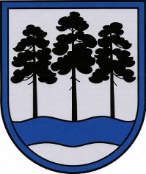 OGRES  NOVADA  PAŠVALDĪBAReģ.Nr.90000024455, Brīvības iela 33, Ogre, Ogres nov., LV-5001tālrunis 65071160, e-pasts: ogredome@ogresnovads.lv, www.ogresnovads.lv PAŠVALDĪBAS DOMES SĒDES PROTOKOLA IZRAKSTS36.Par Ogres novada pašvaldības iekšējo noteikumu Nr.19/2023 “Ogres novada izglītības iestāžu interešu izglītības programmu izvērtēšanas un finansēšanas kārtība” apstiprināšanuOgres novada pašvaldības dome 2021. gada 26. augustā apstiprināja Ogres novada pašvaldības iekšējos noteikumus Nr.49/2021 “Ogres novada izglītības iestāžu interešu izglītības programmu izvērtēšanas un finansēšanas kārtība” (turpmāk – Iekšējie noteikumi), kas nosaka kārtību, kādā tiek izvērtētas Ogres novada pašvaldības un Ogres novada privāto izglītības iestāžu interešu izglītības programmas un veikta valsts mērķdotācijas interešu izglītības pedagogu darba samaksai un valsts sociālās apdrošināšanas obligātajām iemaksām sadale.Atbilstoši juridiskās tehnikas prasībām grozījumu noteikumus izdod uz to pašu augstāka juridiskā spēka tiesību normu pamata, uz kā izdoti grozāmie noteikumi. Tā kā likums “Par pašvaldībām” zaudējis spēku ar 2023. gada 1. janvāri,  sagatavots jauns iekšējo noteikumu projekts “Ogres novada izglītības iestāžu interešu izglītības programmu izvērtēšanas un finansēšanas kārtība”.	Jauni noteikumi nepieciešami saistībā ar:1) Tehniskās jaunrades telpas izveidi Ogres Centra pamatskolā, kurā programmu īstenošanu paredzēts uzsākt 2023. gada septembrī. Labiekārtotās telpās tiks uzsākta interešu izglītības programmu īstenošana tehniskās jaunrades jomā pirmsskolas vecuma bērniem. To mērķis ir attīstīt un pakāpeniski gadu no gada nodrošināt arvien plašāku mūsdienīgu interešu izglītības piedāvājumu tehniskās jaunrades jomā dažādu vecumposmu bērniem un jauniešiem Ogres novadā. Tehniskās jaunrades telpas izveides mērķis ir pakāpeniski palielināt tehniskās jaunrades jomas piedāvājumu interešu izglītībā visā novada teritorijā. Šobrīd Ogres Centra pamatskolā ir pieņemts darbā metodiķis tehniskās jaunrades jomā, kurš veiksmīgi organizē telpu izveides, pedagogu piesaistes, programmu sagatavošanas un materiāli tehniskās bāzes nodrošināšanas procesus. Pirmajā darbības gada paredzēts piedāvāt 3 tehniskās jaunrades interešu izglītības programmas 6 gadus veciem bērniem: Lego robotika, Programmēšana, Tehniskā modelēšana. Katrā no trīs programmām varēs uzņemt 48 bērnus.2) izmaiņām Izglītības likumā, kur 47.3 pantā noteikts, ka pašvaldība nodrošina iespēju mazākumtautību izglītojamiem, kuri tās administratīvajā teritorijā esošajās vispārējās izglītības iestādēs apgūst pirmsskolas izglītības programmu vai pamatizglītības programmu, bez maksas apgūt arī mazākumtautību izglītības saturu mazākumtautību valodas un kultūrvēstures interešu izglītības programmās. Lai nodrošinātu mazākumtautību izglītojamiem iespēju apgūt šīs programmas, pašvaldība var deleģēt šādu programmu īstenošanu privātpersonai.Ņemot vērā augstāk minēto un pamatojoties uz Pašvaldību likuma 4. panta pirmās daļas 4. punktu, 50. panta pirmo daļu, Izglītības likuma 17. panta pirmo daļu, 18. panta otrās daļas 13. punktu un Valsts pārvaldes iekārtas likuma 72. panta pirmās daļas 2.punktu,balsojot: ar 20 balsīm "Par" (Andris Krauja, Artūrs Mangulis, Atvars Lakstīgala, Dace Kļaviņa, Dace Māliņa, Dace Veiliņa, Dainis Širovs, Dzirkstīte Žindiga, Gints Sīviņš, Ilmārs Zemnieks, Jānis Iklāvs, Jānis Kaijaks, Jānis Siliņš, Kaspars Bramanis, Pāvels Kotāns, Raivis Ūzuls, Rūdolfs Kudļa, Santa Ločmele, Toms Āboltiņš, Valentīns Špēlis), "Pret" – nav, "Atturas" – nav, Ogres novada pašvaldības dome NOLEMJ:Apstiprināt Ogres novada pašvaldības iekšējos noteikumus Nr.19/2023 “Ogres novada izglītības iestāžu interešu izglītības programmu izvērtēšanas un finansēšanas kārtība” (pielikumā).Kontroli par lēmuma izpildi uzdot Ogres novada  pašvaldības izpilddirektoram.(Sēdes vadītāja, domes priekšsēdētāja vietnieka G.Sīviņa paraksts)Ogrē, Brīvības ielā 33Nr.152023. gada 31. augustā